Course Title
Section, time, location, etc.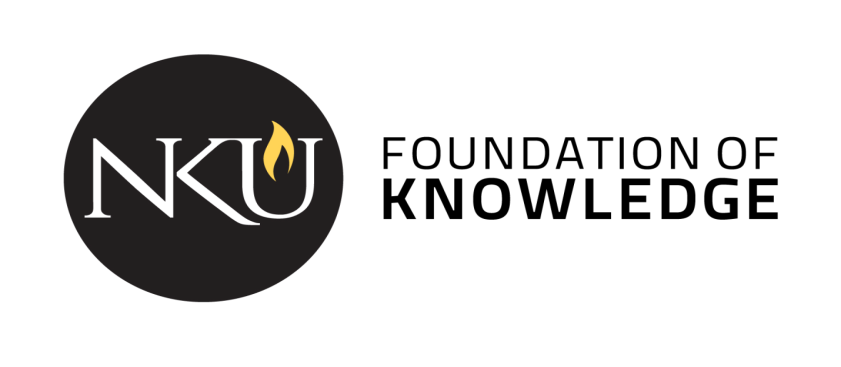 Course description:  [insert catalog description]The General Education Program at Northern Kentucky University guides students to become independent learners, innovative thinkers, and responsible citizens. The program gives students a foundation of values, knowledge, and skills that will empower them to discover their personal potential, communicate effectively, work in diverse communities, and solve problems in a global society. Courses in the program will invite students to expand the life-long practice of asking questions, seeking new points of view, applying principles of reason, adjusting ideas in relation to new situations, and taking reflective action.Student Learning Outcomes[Course name] is a course that partially fulfills the Culture and Creativity category.  As part of the general education curriculum, all students in this course will be directly assessed on the following outcomes:Students clearly define the issue/problems to be addressed.[A1]Students apply and synthesize evidence to address an issue/problem. [A4]Students compare cultures from historical, local, national, or global perspectives. [B1]Students demonstrate how literature, the arts, and/or artifacts reflect and influence culture. [B2]In addition to the general education program outcomes, the following outcomes will also be addressed:[Insert course specific outcomes]The remainder of the syllabus should adhere to the university’s syllabus template for all courses: Syllabus template from the Provost’s website 